EIFA CALCIOELITE CSAIN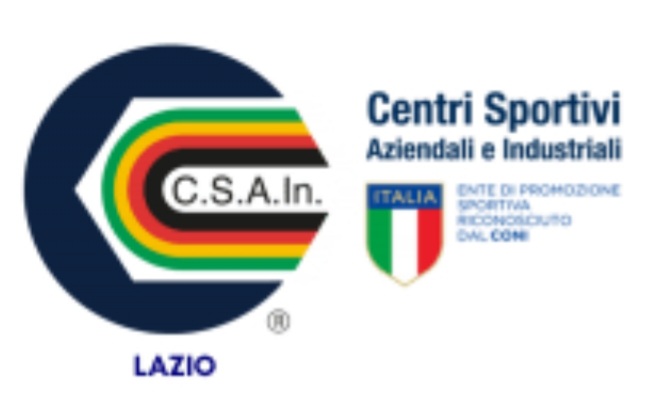 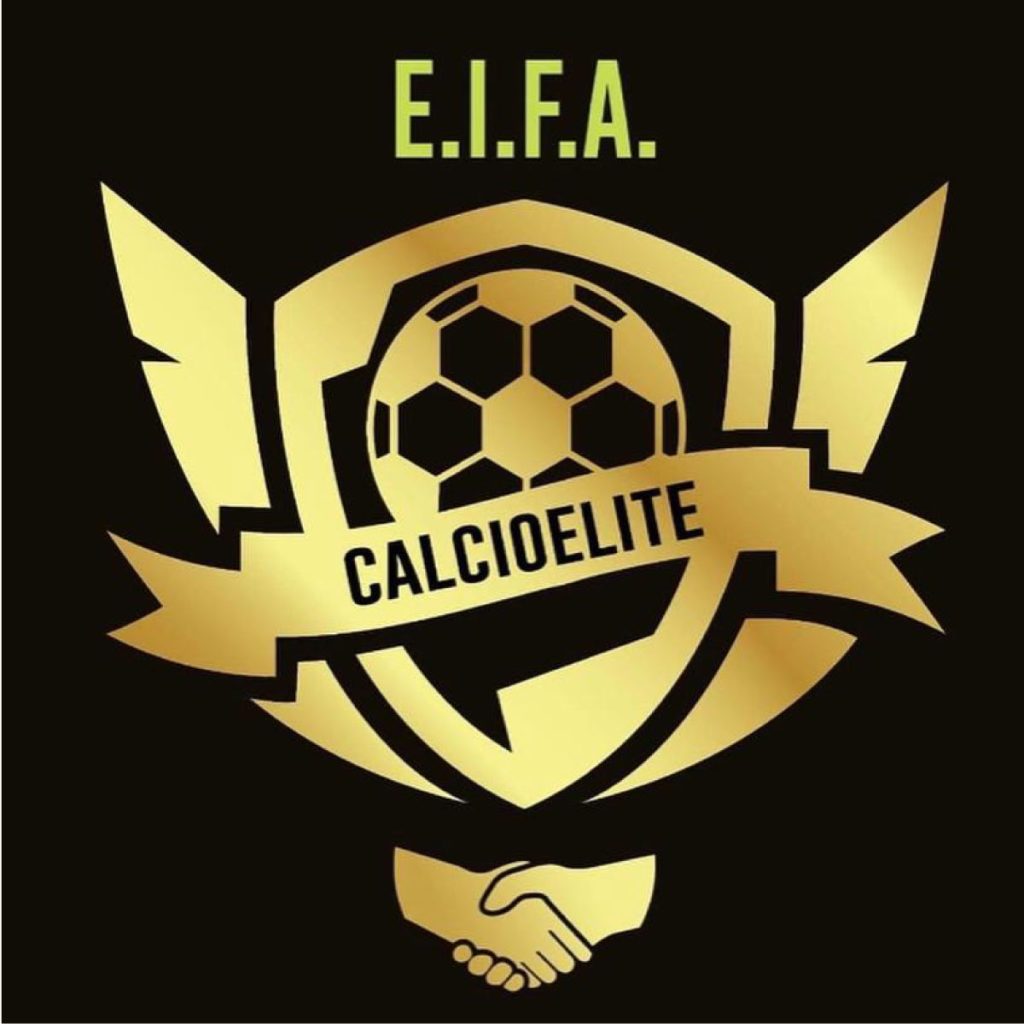         COMUNICATO UFFICIALE  N.13SQUALIFICHETesserati espulsi dal campoRADIAZIONE DA TUTTE LE COMPETIZIONI DEL CIRCUITO EIFA CALCIOELITECristiano SCHIPPA (Real Miami), già allontanato per oltre un mese e successivamente a tempo indeterminato per insulti e minacce, era stato “riabilitato” dal giudice sportivo, dopo colloqui intercorsi tra il designatore arbitrale e la società Real Miami, nel frattempo migliorata sul piano comportamentale e pronta a garantire circa i buoni propositi del proprio tesserato, che non ogni caso sarebbe stato definitivamente espulso dal Circuito al primo atteggiamento intimidatorio o comunque sopra le righe.Schippa, dal canto suo, non ha accompagnato i fatti alle parole e si è reso protagonista di un nuovo episodio deplorevole, in occasione della gara con la Lokomotiv Roma, quando ha spintonato l’arbitro per poi raggiungerlo con un calcio, fortunatamente senza gravi conseguenze.SERIE A D'ELITETESSERATI ESPULSI DAL CAMPO1 turno di squalificaSimone CASTELLANI (Orione Ognissanti), espulso per somma di ammonizioniMatteo FRAGASSO (Orione Ognissanti) e Riccardo GUIDI (Montagnola) per reciproche scorrettezzeTESSERATI NON ESPULSI DAL CAMPO1 TURNO DI SQUALIFICA per cumulo di ammonizioni ELENCO DIFFIDATIMatteo DI SABANTONIO (Atletico Smistamento)Alessio GIOIA (Maccabi)Massimiliano MORETTI (Maccabi)Riccardo GUIDI (Montagnola)Edoardo CAPODAGLI (Orione Ognissanti)Reda FARYA (Orione Ognissanti)Diego CATINO (Unione Ferrovieri)COPPA MIV1 TURNO DI SQUALIFICA (ancora da scontare) per cumulo di ammonizioni Simone CONTI (Orione Ognissanti)ELENCO DIFFIDATIAndrea ACERBI (Borgorosso)Antonio BENEDETTI (Borgorosso)Orazio AZZOLINI (Iannaccone Seasport)Vincenzo BARONE (Lokomotiv Roma)Andrea FRANCO (Lupa Amatori)Alessio GIOIA (Maccabi)Simone BUFALINI (Mentana)Daniele MOSTINI (Mentana)Andrea DE CASTRO (Monterotondo 2022)Danilo MARRONE (Roma Soccer)SERIE B CHALLENGETESSERATI ESPULSI DAL CAMPO1 turno di squalifica Pietro SIMEONI (allenatore Trevignano), espulso per proteste dalla panchina1 turno già scontatoEmanuel MOGLIONI (Mentana) e Simone MORANDI (Roma Soccer Club), espulsi per reciproche scorrettezze TESSERATI NON ESPULSI DAL CAMPO-ELENCO DIFFIDATIM.RAPONE (Sporting Roma)________________________________________EIFA CUPTESSERATI ESPULSI DAL CAMPO1 turno di squalifica ancora da scontare Manuel PONZIANI (Iannaccone Seasport), espulso per somma di ammonizioniFrancesco GABRIELLI (Montagnola), espulso per aver interrotto fallosamente una chiara azione da gol della squadra avversariaTESSERATI NON ESPULSI DAL CAMPO-Si ricorda che in EIFA CUP non sono previste squalifiche derivanti da cumulo di ammonizioni ricevute in più Roma 4 febbraio 2023